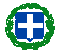         ΕΛΛΗΝΙΚΗ ΔΗΜΟΚΡΑΤΙΑ 	  			Σέρρες:         30 / 11 / 2017         ΥΠΟΥΡΓΕΙΟ ΠΑΙΔΕΙΑΣ, ΕΡΕΥΝΑΣ               ΚΑΙ ΘΡΗΣΚΕΥΜΑΤΩΝ     				Αρ. Πρωτ. :   674  		       ---						              ΠΕΡΙΦΕΡΕΙΑΚΗ Δ/ΝΣΗ          Α/ΘΜΙΑΣ & Β/ΘΜΙΑΣ ΕΚΠ/ΣΗΣ             ΚΕΝΤΡΙΚΗΣ ΜΑΚΕΔΟΝΙΑΣ                   		       ---                                                                                                        ΓΡΑΦΕΙΟ ΣΧΟΛΙΚΩΝ ΣΥΜΒΟΥΛΩΝ             Β/ΘΜΙΑΣ ΕΚΠ/ΣΗΣ ΣΕΡΡΩΝΣΧΟΛΙΚΟΣ ΣΥΜΒΟΥΛΟΣ ΦΥΣΙΚΗΣ ΑΓΩΓΗΣ     Ταχ. Δ/νση	:  Κερασούντος 2 		 ΠΡΟΣ :                                                                                                              ΤΚ 62110 Σέρρες              Πληροφορίες	:  Μουταφτσή Ολυμπία		Τηλέφωνο	:  23210- 47537, 47538	E-mail	:  grssdser@sch.gr		 ΚΟΙΝ.:  Website	:  http://users.sch.gr/adanis 			     	    	 ΘΕΜΑ:  Διεξαγωγή επιμορφωτικού σεμιναρίου Πρώτων Βοηθειών για τους Εκπαιδευτικούς Φυσικής ΑγωγήςΣΧΕΤ.:   Έγκριση Περιφ/κής Δ/νσης Εκπ/σης Κεντρικής Μακεδονίας 27839/28-11-2017           Καλούνται οι εκπαιδευτικοί Φυσικής Αγωγής να συμμετέχουν στο επιμορφωτικό σεμινάριο με θέμα «Πρώτες Βοήθειες και η διδασκαλία τους στο μάθημα της Φυσικής Αγωγής», που διοργανώνεται από το Σχολικό Σύμβουλο Φ.Α. για τους εκπαιδευτικούς Φ.Α. Β/θμιας Εκπ/σης της Περιφερειακής Ενότητας Σερρών. Το σεμινάριο θα πραγματοποιηθεί την Πέμπτη 7-12-2017, ώρα 12.00-14.00, στο ΕΕΕΕΚ Σερρών.	Παρακαλούνται οι διευθυντές/-τριες των σχολείων να διευκολύνουν την προσέλευση των εκπαιδευτικών τροποποιώντας το ωρολόγιο πρόγραμμα μαθημάτων.Η μετακίνηση των εκπαιδευτικών θα γίνει χωρίς δαπάνη για το δημόσιο.ΠΡΟΓΡΑΜΜΑ11.45 – 12.00	Προσέλευση εκπαιδευτικών12.00 – 12.45		Πρώτες Βοήθειες	Απόστολος Ντάνης, Σχολικός Σύμβουλος Φ.Α. 12.55 – 14.00 	Διδακτικές προσεγγίσεις των Πρώτων Βοηθειών στο μάθημα της Φυσικής Αγωγής – Βιωματική εφαρμογή	Απόστολος Ντάνης, Σχολικός Σύμβουλος Φ.Α.                                                                  Ο Σχολικός Σύμβουλος Φυσικής Αγωγής                          Δρ. Απόστολος Ντάνης            